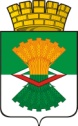 ДУМАМАХНЁВСКОГО МУНИЦИПАЛЬНОГО ОБРАЗОВАНИЯРЕШЕНИЕ от     01 июля  2010 года              п.г.т. Махнёво                              №    292О внесении изменений в Устав Махнёвского муниципального образования          В соответствии  с Федеральным  законом  от 04.06.2010 № 117-ФЗ «О внесении изменений в Федеральный закон «Об основных гарантиях избирательных прав и права на участие в референдуме граждан Российской Федерации» в связи с изменением срока полномочий избирательных комиссий», во  исполнение пункта 3 постановления Правительства Свердловской области от 5 апреля 2010 года № 558-ПП «Об утверждении Плана мероприятий по реорганизации системы финансовых органов Свердловской области»,  учитывая  решение участников публичных слушаний от 01 июля 2010 года,  Дума Махнёвского муниципального образованияРЕШИЛА: Внести следующие изменения в Устав Махнёвского муниципального образования, утвержденный решением Думы муниципального образования, в состав территории которого входит поселок городского типа Махнево, от 4 декабря 2008 года № 60 (с изменениями от 29.07.2009 № 157,от 01.12.2009 № 208,  от 05.04.2010  №  252, от 22.04.2010 № 254, от 27.05.2010  № 278) :абзац  первый пункта 2 статьи 10 изложить в следующей редакции:«Днём голосования на муниципальных выборах в Думу муниципального образования является второе воскресение марта года, в котором истекают сроки полномочий  Думы  и  депутатов  Думы.»         1.2 статью 32   дополнить пунктом 4.1 следующего содержания:«4.1 Финансовый отдел местной Администрации (далее – финансовый отдел) является функциональным органом местной Администрации, осуществляющим в соответствии с настоящим  Уставом полномочия местной Администрации по формированию и исполнению местного бюджета.         Настоящим Уставом к осуществлению финансовым отделом местной Администрации устанавливаются следующие полномочия местной Администрации:непосредственно составляет проект бюджета муниципального образования и проект среднесрочного финансового плана, представляет  их  с необходимыми документами и материалами главе местной Администрации для внесения в Думу муниципального образования;организует исполнение бюджета;устанавливает порядок составления бюджетной отчетности;ежемесячно составляет и представляет отчет о кассовом исполнении бюджета в порядке, установленном Министерством финансов Российской Федерации;осуществляет контроль за целевым и эффективным использованием бюджетных средств; осуществляет иные бюджетные полномочия в соответствии с Бюджетным кодексом Российской Федерации и настоящим  Уставом.».1.3  в абзаце  первом  пункта  3 статьи 34:   слова «четыре года» заменить словами «пять лет».           2. Поручить Главе  Махнёвского муниципального образования   направить настоящее Решение   на государственную регистрацию в Главное Управление Министерства юстиции Российской Федерации по Свердловской области  в установленном законодательством порядке.          3. После государственной регистрации опубликовать настоящее Решение     в  газете «Алапаевская искра».           4. Настоящее  Решение вступает в силу после официального опубликования.          5.  Контроль исполнения настоящего Решения возложить на постоянную комиссию по нормативно-правовым вопросам и местному самоуправлению (А.Д. Топорков).Глава муниципального образования                                              Н.А.Сарычев